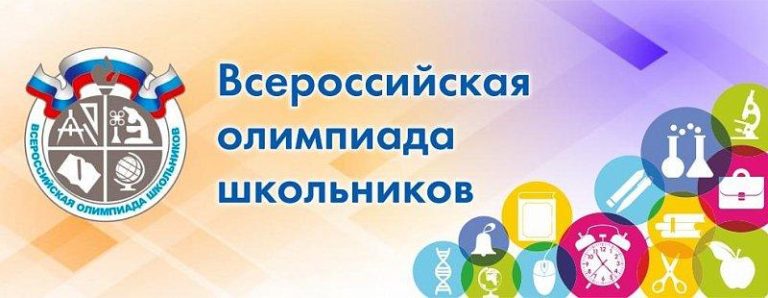 Памятка участнику ВсОШШкольный этап всероссийской олимпиады школьников (далее - ВсОШ) проходит в сроки, утвержденные органами, осуществляющими управление в сфере образования муниципальных районов и городских округов. В школьном этапе ВсОШ на добровольной основе принимают участие обучающиеся 4-11 классов общеобразовательных организаций края.Родитель (законный представитель) обучающегося, заявившего о своем участии в олимпиаде, за 10 рабочих дней до начала школьного этапа олимпиады:- в письменной форме подтверждает ознакомление с Порядком проведения всероссийской олимпиады школьников;- предоставляет организатору школьного этапа олимпиады согласие на публикацию олимпиадных работ своих несовершеннолетних детей, в том числе в информационно-телекоммуникационной сети «Интернет».Участник школьного этапа олимпиады вправе выполнять олимпиадные задания, разработанные для более старших классов по отношению к тем, в которых он проходил обучение. В случае прохождения на последующие этапы олимпиады данный участник выполняет олимпиадные задания, разработанные для класса, который он выбрал на школьном этапе олимпиады.Участники школьного этапа по всем вопросам могут обращаться:- к руководителю общеобразовательной организации;- в Управление образования МР «Печора»Муниципальный этап всероссийской олимпиады школьников проходит в сроки, утверждённые Министерством образования, науки и молодежной политики Республики Коми. В муниципальном этапе ВсОШ принимают участие обучающиеся 7-11 классов, участники школьного этапа олимпиады текущего учебного года, набравшие необходимое для участия в муниципальном этапе олимпиады количество баллов, установленное организатором муниципального этапа олимпиады; победители и призеры муниципального этапа олимпиады предыдущего учебного года, продолжающие обучение в организациях, осуществляющих образовательную деятельность по образовательным программам основного общего и среднего общего образования.Участники муниципального этапа по всем вопросам могут обратиться в  управление образования МР «Печора»Региональный этап всероссийской олимпиады школьников проходит в сроки, утверждённые Министерством просвещения РФ. В региональном этапе ВсОШ принимают участие обучающиеся 9-11 классов, участники муниципального этапа текущего учебного года, набравшие необходимое для участия в региональном этапе олимпиады количество баллов, установленное организатором регионального этапа олимпиады; победители и призёры регионального этапа олимпиады предыдущего учебного года, продолжающие обучение в общеобразовательных организациях, осуществляющих образовательную деятельность по образовательным программам основного общего и среднего общего образования; обучающиеся 9-11 классов организаций, осуществляющих образовательную деятельность по образовательным программам основного общего и среднего общего образования, расположенных за пределами территории Российской Федерации, и загранучреждений Министерства иностранных дел  Российской Федерации, имеющих в своей структуре специализированные структурные образовательные подразделенияУчастники регионального этапа по всем вопросам могут обращаться в Центр сопровождения олимпиадного движения (ссылка -   http://talant.kriro.ru/).Участники  должны прибыть в пункт проведения Олимпиады не позднее, чем за 30 минут до ее начала в сопровождении педагога.Перед началом олимпиады участник проходит регистрацию. Участнику олимпиады необходимо иметь при себе для предъявления на регистрации документ, удостоверяющий личность (свидетельство о рождении, паспорт). Личные вещи, имеющиеся у участников Олимпиады, до начала Олимпиады должны быть сданы на хранение сопровождающим педагогам или оставлены в аудитории в специально отведенном для этого месте.За 10 минут до начала олимпиадного тура оргкомитетом обеспечивается рассадка участников в аудиториях, и начинают действовать правила защиты информации от утечки в месте проведения состязания.
Все участники олимпиады рассаживаются в аудитории по одному за партой, указанной организатором. Во время проведения ВсОШ участники олимпиады должны соблюдать Порядок проведения её этапов, требования, утвержденные организаторами этапов олимпиады. Если возникает вопрос, участник должен поднять руку и ждать.Во время проведения олимпиады участник может выйти из аудитории только в сопровождении дежурного на несколько минут по уважительной причине (в места общего пользования или медицинскую комнату), оставив свою работу организатору.Участник может закончить выполнение заданий раньше отведенного времени, сдать лист с ответами и решениями и покинуть аудиторию. В этом случае он уже не имеет права вернуться и продолжить выполнение заданий.Участник, опоздавший на Олимпиаду, допускается к участию без продления времени окончания Олимпиады и проведения инструктажа.Участник не имеет права:- иметь при себе средства связи, электронно-вычислительную технику, фото, аудио и видеоаппаратуру, справочные материалы, письменные заметки и иные средства хранения и передачи информации (за исключением разрешенных, в соответствии с требованиями к организации и проведению этапов олимпиады по каждому общеобразовательному предмету);- разговаривать, вставать с места, пересаживаться, обмениваться любыми материалами и предметами;- выносить из кабинета и пункта проведения олимпиады олимпиадные материалы на бумажном или электронном носителях, фотографировать работы;- перемещаться по пункту проведения олимпиады без сопровождения дежурного;- пользоваться цветными чернилами, корректором;- в бланке ответов, в заданиях указывать сведения об участнике олимпиады и его общеобразовательной организации, делать какие — либо пометки, не относящиеся к содержанию ответа.В случае нарушения участником Олимпиады требований к проведению Олимпиады, участник удаляется из аудитории с составлением акта об удалении участника Олимпиады.Участники Олимпиады, которые были удалены, лишаются права дальнейшего участия в Олимпиаде по данному общеобразовательному предмету в текущем году.В целях обеспечения права на объективное оценивание работы, участник Олимпиады вправе подать в письменной форме в Оргкомитет Олимпиады апелляцию о несогласии с выставленными баллами.